SEE MY PAGE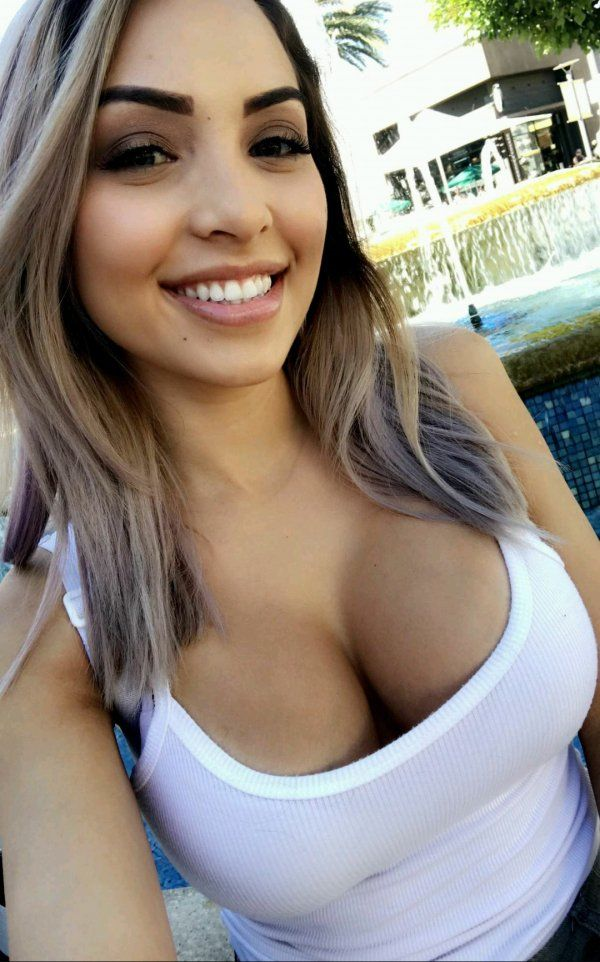 unsubscribe>>